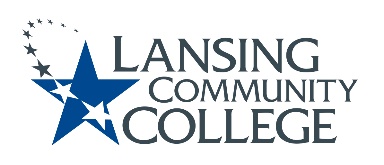 AGENDA: Committee for Assessing Student LearningFriday September 23, 2022, 12:30 – 2pm, via WebexApproval of the 9/23/22 AgendaApproval of the 9/9/22 MinutesCASL discussion regarding Annual Assessment Outcomes reportGroup had been asked to reflect on the following questions:What do we make of the numbers? What do we think about the ways we go about collecting evidence of student learning? Are all students meeting the minimum competency? Why or why not? How may we, as a CASL Committee, influence these numbers, or help others influence these numbers? How may the assessment processes (how data is collected, analyzed) be improved? How may I use this information for my teaching and learning?Discuss ideas for upcoming meetingsAssessment integrity, student cheatingAdjournNext meeting Friday October 7, 2022  from 12:30 – 2pm, via WebexLansing Community College is committed to providing equal employment opportunities and equal education for all persons regardless of race, color, sex, age, religion, national origin, creed, ancestry, height, weight, sexual orientation, gender identity, gender expression, disability, familial status, marital status, military status, veteran's status, or other status as protected by law, or genetic information that is unrelated to the person's ability to perform the duties of a particular job or position or that is unrelated to the person's ability to participate in educational programs, courses services or activities offered by the college.The following individuals have been designated to handle inquiries regarding the nondiscrimination policies: Equal Opportunity Officer, Washington Court Place, 309 N. Washington Square Lansing, MI 48933, 517-483-1730; Employee Coordinator 504/ADA, Administration Building, 610 N. Capitol Ave. Lansing, MI 48933, 517-483-1875; Student Coordinator 504/ADA, Gannon Building, 411 N. Grand Ave. Lansing, MI 48933, 517-483-1885; Human Resource Manager/Employee Title IX Coordinator, Administration Building, 610 N. Capitol Ave. Lansing, MI 48933, 517-483-1879; Student Title IX Coordinator, Gannon Building, 411 N. Grand Ave. Lansing, MI 48933, 517-483-9632.